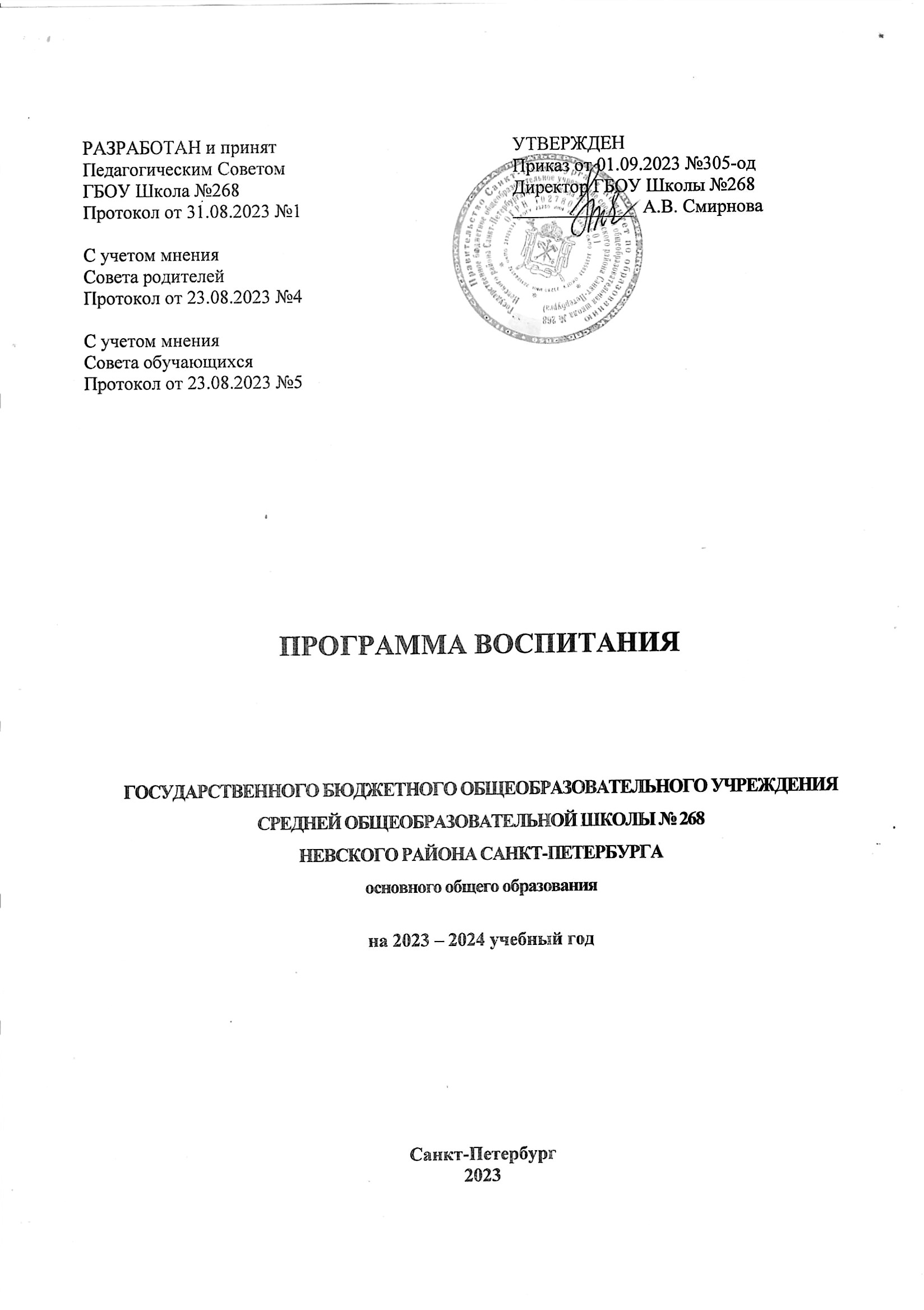 ПРОГРАММА ВОСПИТАНИЯ

ГОСУДАРСТВЕННОГО БЮДЖЕТНОГО ОБЩЕОБРАЗОВАТЕЛЬНОГО УЧРЕЖДЕНИЯ
СРЕДНЕЙ ОБЩЕОБРАЗОВАТЕЛЬНОЙ ШКОЛЫ № 268НЕВСКОГО РАЙОНА САНКТ-ПЕТЕРБУРГАна 2023 – 2024 учебный годСанкт-Петербург2023 Пояснительная записка.Рабочая программа воспитания ГБОУ Школа 268 Невского района Санкт-Петербурга (далее – Программа воспитания) разработана на основе нормативно-правовых документов:Федеральный закон РФ от 29.12.2012 № 273-ФЗ «Об образовании в Российской Федерации», с учётом Стратегии развития воспитания в Российской Федерации на период до 2025 года и Плана мероприятий по ее реализации в 2021-2025 гг., № 996-р и Плана мероприятий по её реализации в 2021 — 2025 годах (Распоряжение Правительства Российской Федерации от 12.11.2020 № 2945-р);Федеральный закон РФ от 04.09.2022г №371-ФЗ "О внесении изменений в Федеральный закон "Об образовании в Российской Федерации";Стратегия национальной безопасности Российской Федерации, (Указ Президента Российской Федерации от 02.07.2021 № 400);Приказ Минпросвещения Российской Федерации № 372 от 18 мая 2023 года «Об утверждении федеральной образовательной программы начального общего образования»;Приказ Минпросвещения Российской Федерации № 370 от 18 мая 2023 года «Об утверждении федеральной образовательной программы основного общего образования»;Приказ Минпросвещения Российской Федерации № 371 от 18 мая 2023 года «Об утверждении федеральной образовательной программы среднего общего образования»;Приказ Минпросвещения Российской Федерации № 874 от 30 сентября 2022 года «Об утверждении порядка разработки и утверждения федеральных основных общеобразовательных программ»;Приказ Минпросвещения Российской Федерации № 712 от 11 декабря 2020 г. «О внесении изменений в некоторые федеральные государственные образовательные стандарты общего образования по вопросам воспитания обучающихся»;Письмо Министерства просвещения Российской Федерации от 18 июля 2022 года № АБ-1951/06 «Об актуализации примерной рабочей программы воспитания», в соответствии с примерной программой воспитания, одобренной решением федерального учебно-методического объединения по общему образованию (протокол от 23.06.2022г. № 3/22).Программа воспитания основывается на единстве и преемственности образовательного процесса всех уровней общего образования, соотносится с рабочими программами воспитания для образовательных организаций дошкольного и среднего профессионального образования.Программа воспитания:предназначена для планирования и организации системной воспитательной деятельности в ГБОУ Школа № 268 Невского района Санкт-Петербурга;разработана, согласована и принята решением Педагогического совета ГБОУ Школа № 268 Невского района Санкт-Петербурга с учетом мнения Совета обучающихся, Совета родителей;реализуется в единстве урочной и внеурочной деятельности, осуществляемой совместно с семьей и другими участниками образовательных отношений, социальными институтами воспитания;предусматривает приобщение обучающихся к российским традиционным духовным ценностям, включая ценности своей этнической группы, правилам и нормам поведения, принятым в российском обществе на основе российских базовых конституционных норм и ценностей;предусматривает историческое просвещение, формирование российской культурной и гражданской идентичности обучающихся.Программа воспитания включает три раздела: целевой, содержательный, организационный.ЦЕЛЕВОЙ РАЗДЕЛСодержание воспитания обучающихся в ГБОУ Школа № 268 определяется содержанием российских базовых (гражданских, национальных) норм и ценностей, которые закреплены в Конституции Российской Федерации. Эти ценности и нормы определяют инвариантное содержание воспитания обучающихся. Вариативный компонент содержания воспитания обучающихся включает духовно-нравственные ценности культуры, традиционных религий народов России.Воспитательная деятельность в ГБОУ Школа № 268 планируется и осуществляется в соответствии с приоритетами государственной политики в сфере воспитания. Приоритетной задачей Российской Федерации в сфере воспитания детей является развитие высоконравственной личности, разделяющей российские традиционные духовные ценности, обладающей актуальными знаниями и умениями, способной реализовать свой потенциал в условиях современного общества, готовой к мирному созиданию и защите Родины. Цель и задачи воспитанияЦель воспитания обучающихся в школе:развитие личности, создание условий для самоопределения и социализации на основе социокультурных, духовно-нравственных ценностей и принятых в российском обществе правил и норм поведения в интересах человека, семьи, общества и государства;формирование у обучающихся чувства патриотизма, гражданственности, уважения к памяти защитников Отечества и подвигам Героев Отечества, закону и правопорядку, человека труда и старшему поколению, взаимного уважения, бережного отношения к культурному наследию и традициям многонационального народа Российской Федерации, природе и окружающей среде;развитие личности, создание условий для самоопределения и социализации на основе традиционных российских ценностей (жизни, достоинства, прав и свобод человека, патриотизма, гражданственности, служения Отечеству и ответственности за его судьбу, высоких нравственных идеалов, крепкой семьи, созидательного труда, приоритета, духовного над материальным, гуманизма, милосердия, справедливости, коллективизма, взаимопомощи и взаимоуважения, исторической памяти и преемственности поколений, единства народов России, а также принятых в российском обществе правил и норм поведения в интересах человека, семьи, общества и государства.Задачи воспитания обучающихся:усвоение обучающимися знаний норм, духовно-нравственных ценностей, традиций, которые выработало российское общество (социально значимых знаний);формирование и развитие личностных отношений к этим нормам, ценностям, традициям (их освоение, принятие);приобретение соответствующего этим нормам, ценностям, традициям социокультурного опыта поведения, общения, межличностных социальных отношений, применения полученных знаний;достижение личностных результатов освоения общеобразовательных программ в соответствии с ФГОС (НОО, ООО, СОО).Личностные результаты освоения обучающимися образовательных программ включают:осознание российской гражданской идентичности;сформированность ценностей самостоятельности и инициативы;готовность обучающихся к саморазвитию, самостоятельности и личностному самоопределению;наличие мотивации к целенаправленной социально значимой деятельности;сформированность внутренней позиции личности как особого ценностного отношения к себе, окружающим людям и жизни в целом.Воспитательная деятельность в школе планируется и осуществляется на основе:Аксиологического подхода, суть которого заключается в понимании воспитания как социальной деятельности, направленной на передачу общественных ценностей от старшего поколения к младшему. Содержание воспитания при аксиологическом подходе определяют общественные ценности. Обучающиеся присваивают ценности в событийных общностях, приобретают социокультурный опыт, у них формируется моральная рефлексия, нравственное самосознание и нравственная культура. Аксиологический подход имеет принципиальное значение как для определения ценностной системы духовно-нравственного развития и воспитания обучающихся, так и для формирования уклада образовательной организации. Система ценностей образовательной деятельности определяет содержание основных направлений воспитания.Антропологического подхода, предполагающего становление и воспитание человека во всей полноте его природных, социальных и духовных характеристик. Воспитание человека осуществляется в системе реальных жизненных связей и отношений с другими людьми в со-бытийной общности, являющейся смысловым центром практики воспитания. В общностях происходит зарождение нравственного сознания, навыков управления собственными чувствами, обретение опыта нравственного поведения, что в совокупности с личностными особенностями составляет основу субъектности ребенка.Культурно-исторического подхода, предполагающего освоение личностью ценностей культуры посредством интериоризации — личностного усвоения внешней социальной деятельности, присвоения жизненного опыта, становления психических функций и развития в целом. Социальная ситуация развития полагается в качестве главного источника развития ребенка; его общения со взрослым в ходе освоения культурных образцов и способов деятельности. Она становится условием его ближайшего развития и задаёт перспективу, в которой формируется образ будущего России, складывается понимание миссии и роли нашей страны в мировом культурном наследии и его цивилизационном развитии.Системно-деятельностного подхода, предполагающего системную реализацию воспитательного потенциала содержания образования, формирование и развитие у обучающихся мотивации к учебной деятельности, развитие субъективной личностной позиции на основе опыта нравственной рефлексии и нравственного выбора.Методологические основы определяются рядом основных принципов воспитания:гуманистической направленности воспитания: каждый обучающийся имеет право на признание его как человеческой личности, уважение его достоинства, гуманное отношение, защиту его человеческих прав, свободное развитие личности;совместной деятельности детей и взрослых: приобщение обучающихся к культурным ценностям происходит в условиях совместной деятельности, основанной на взаимном доверии, партнёрстве и ответственности;следования нравственному примеру: педагог, воспитатель должны в своей деятельности, общении с обучающимися являть примеры соответствия слова и дела, быть ориентиром нравственного поведения;безопасной жизнедеятельности: воспитание должно осуществляться в условиях безопасности, обеспечения защищенности всех участников воспитательной деятельности от внутренних и внешних угроз;инклюзивности: образовательный процесс организовывается таким образом, что все обучающиеся, независимо от их физических, психических, интеллектуальных, культурных, языковых и иных особенностей, включаются в общую систему воспитательной деятельности;возрастосообразности: проектирование процесса воспитания, ориентированного на решение возрастных задач развития ребёнка с учётом его возрастных и индивидуальных особенностей.1.2. Направления воспитания.Программа воспитания реализуется в единстве учебной и воспитательной деятельности образовательной организации по основным направлениям воспитания в соответствии с ФГОС (НОО, ООО, СОО) и отражает готовность обучающихся руководствоваться ценностями и приобретать первоначальный опыт деятельности на их основе, в том числе в части:. Гражданского воспитания, способствующего формированию российской гражданской идентичности, принадлежности к общности граждан Российской Федерации, к народу России как источнику власти в Российском государстве и субъекту тысячелетней российской государственности, уважения к правам, свободам и обязанностям гражданина России, правовой и политической культуры;. Патриотического воспитания, основанного на воспитании любви к родному краю, Родине, своему народу, уважении к другим народам России; исторического просвещения, формирования российского национального исторического сознания, российской культурной идентичности;. Духовно-нравственного воспитания на основе духовно-нравственной культуры народов России, традиционных религий народов России, формирования традиционных российских семейных ценностей; воспитания честности, доброты, милосердия, справедливости, дружелюбия и взаимопомощи, уважения к старшим, к памяти предков;. Эстетического воспитания, способствующего формированию эстетической культуры на основе российских традиционных духовных ценностей, приобщения к лучшим образцам отечественного и мирового искусства;. Физического воспитания, ориентированного на формирование культуры здорового образа жизни и эмоционального благополучия – развитие физических способностей с учетом возможностей и состояния здоровья, навыков безопасного поведения в природной и социальной среде, чрезвычайных ситуациях;. Трудового воспитания, основанного на воспитании уважения к труду, трудящимся, результатам труда (своего и других людей), ориентации на трудовую деятельность, получение профессии, личностное самовыражение в продуктивном, нравственно достойном труде в российском обществе, достижение выдающихся результатов в профессиональной деятельности;. Экологического воспитания, способствующего формированию экологической культуры, ответственного, бережного отношения к природе, окружающей среде на основе российских традиционных духовных ценностей, навыков охраны, защиты, восстановления природы, окружающей среды;. Ценности научного познания, ориентированного на воспитание стремления к познанию себя и других людей, природы и общества, к получению знаний, качественного образования с учетом личностных интересов и общественных потребностей.1.3. Целевые ориентиры результатов воспитания.Требования к личностным результатам освоения обучающимися ООП (НОО, ООО, СОО) установлены ФГОС (НОО, ООО, СОО).На основании этих требований в данном разделе представлены целевые ориентиры результатов в воспитании, развитии личности обучающихся, на достижение которых должна быть направлена деятельность педагогического коллектива для выполнения требований ФГОС (НОО, ООО, СОО).Целевые ориентиры определены в соответствии с инвариантным содержанием воспитания обучающихся на основе российских базовых (гражданских, конституциональных) ценностей, обеспечивают единство воспитания, воспитательного пространства.1.3.2. Целевые ориентиры результатов воспитания на уровне основного общего образования.1.3.2.1. Гражданское воспитание:знающий и принимающий свою российскую гражданскую принадлежность (идентичность) в поликультурном, многонациональном и многоконфессиональном российском обществе, в мировом сообществе;понимающий сопричастность к прошлому, настоящему и будущему народа России, тысячелетней истории российской государственности на основе исторического просвещения, российского национального исторического сознания;проявляющий уважение к государственным символам России, праздникам;проявляющий готовность к выполнению обязанностей гражданина России, реализации своих гражданских прав и свобод при уважении прав и свобод, законных интересов других людей;выражающий неприятие любой дискриминации граждан, проявлений экстремизма, терроризма, коррупции в обществе;принимающий участи в жизни класса, школы, в том числе самоуправлении, ориентированный на участие в социально значимой деятельности.1.3.2.2. Патриотическое воспитание:осознающий свою национальную, этническую принадлежность, любящий свой народ, его традиции, культуру;проявляющий уважение к историческому и культурному наследию своего и других народов России, символам, праздникам, памятникам, традициям народов, проживающих в родной стране;проявляющий интерес к познанию родного языка, истории и культуры своего края, своего народа, других народов России;знающий и уважающий достижения нашей Родины – России в науке, искусстве, спорте, технологиях, боевые подвиги и трудовые достижения, героев и защитников Отечества в прошлом и современности;принимающий участие в мероприятиях патриотической направленности.1.3.2.3. Духовно-нравственное воспитание.знающий и уважающий духовно-нравственную культуру своего народа, ориентированный на духовные ценности и нравственные нормы народов России, российского общества в ситуациях нравственного выбора (с учетом национальной, религиозной принадлежности);выражающий неприятие антигуманных и асоциальных поступков, поведения, противоречащих традиционным в России духовно-нравственным нормам и ценностям;сознающий соотношение свободы и ответственности личности в условиях индивидуального и общественного пространства, значение и ценность межнационального, межрелигиозного согласия людей, народов в России, умеющий общаться с людьми разных народов, вероисповеданий;проявляющий уважение к старшим, к российским традиционным семейным ценностям, институту брака как союзу мужчины и женщины для создания семьи, рождения и воспитания детей;проявляющий интерес к чтению, к родному языку, русскому языку и литературе как части духовной культуры своего народа, российского общества.1.3.2.4. Эстетическое воспитание:выражающий понимание ценности отечественного и мирового искусства, народных традиций и народного творчества в искусстве;проявляющий эмоционально-чувственную восприимчивость к разным видам искусства, традициям и творчеству своего и других народов, понимание их влияния на поведение людей;сознающий роль художественной культуры как средства коммуникации и самовыражения в современном обществе, значение нравственных норм, ценностей, традиций в искусстве;ориентированный на самовыражение в разных видах искусства, в художественном творчестве.1.3.2.5. Физическое воспитание, формирование культуры здоровья и эмоционального благополучия:понимающий ценность жизни, здоровья и безопасности, значение личных усилий в сохранении здоровья, знающий и соблюдающий правила безопасности, безопасного поведения, в том числе в информационной среде;выражающий установку на здоровый образ жизни (здоровое питание, соблюдение гигиенических правил, сбалансированный режим занятий и отдыха, регулярную физическую активность);проявляющий неприятие вредных привычек (курения, употребления алкоголя, наркотиков, игровой и иных форм зависимостей). Понимание их последствий, вреда для физического и психического здоровья;умеющий осознавать физическое и эмоциональное состояние (своё и других людей), стремящийся управлять собственным эмоциональным состоянием;способный адаптироваться к меняющимся социальным, информационным и природным условиям, стрессовым ситуациям.1.3.2.6. Трудовое воспитание:уважающий труд, результаты своего труда, труда других людей;проявляющий интерес к практическому изучению профессий и труда различного рода, в том числе на основе применения предметных знаний;сознающий важность трудолюбия, обучения труду, накопления навыков трудовой деятельности на протяжении жизни для успешной профессиональной самореализации в российском обществе;участвующий в решении практических трудовых дел, задач (в семье, школе, своей местности) технологической и социальной направленности, способный инициировать, планировать и самостоятельно выполнять такого рода деятельность;выражающий готовность к осознанному выбору и построению индивидуальной траектории образования и жизненных планов с учётом личных и общественных интересов, потребностей.1.3.2.7. Экологическое воспитание:понимающий значение и глобальный характер экологических проблем, путей их решения, значение экологической культуры человека, общества;сознающий свою ответственность как гражданина и потребителя в условиях взаимосвязи природной, технологической и социальной сред;выражающий активное неприятие действий, приносящих вред природе;ориентированный на применение знаний естественных и социальных наук для решения задач в области охраны природы, планирования своих поступков и оценки их возможных последствий для окружающей среды;участвующий в практической деятельности экологической, природоохранной направленности.1.3.2.8. Ценности научного познания:выражающий познавательные интересы в разных предметных областях с учётом индивидуальных интересов, способностей, достижений;ориентированный в деятельности на научные знания о природе и обществе, взаимосвязях человека с природой и социальной средой;развивающий навыки использования различных средств познания, накоплений знаний о мире (языковая, читательская культура, деятельность в информационной, цифровой среде);демонстрирующий навыки наблюдений, накопления фактов, осмысления опыта в естественнонаучной и гуманитарной областях познания, исследовательской деятельности.СОДЕРЖАТЕЛЬНЫЙ РАЗДЕЛ Уклад образовательной организации.Уклад ГБОУ Школа № 268 удерживает ценности, принципы, нравственную культуру взаимоотношений, традиции воспитания, в основе которых лежат российские базовые ценности, определяет условия и средства воспитания.Ниже приведён перечень ряда основных и дополнительных характеристик, значимых для описания уклада, особенностей условий воспитания в ГБОУ Школа № 268Основные характеристики:ГБОУ Школа №268 расположена в муниципальном округе Оккервиль в составе Невского района Санкт-Петербурга. На территории микрорайона расположены 15 детских дошкольных учреждений, 7 школ, 3 амбулаторно-поликлинических учреждений, отделы полиции №70 и №23. При организации образовательных мероприятий, а также экскурсий, в т.ч. профориентационной направленности могут быть полезны такие учреждения как социально-культурный центр "Буревестник", Ледовый дворец, многофункциональный спортивный комплекс "Хоккейный город", Детская библиотека с читальным залом, парк имени Есенина. Однако, источниками отрицательного влияния на обучающихся являются торговые точки, реализующие табачную и алкогольную продукцию, водные объекты, городские автодороги и трамвайные пути, высотные здания и сооружения с легким доступом на крыши.  Для минимизации отрицательного влияния социального окружения в школе пропагандируются занятия по борьбе САМБО и мероприятия по ЗОЖ.Контингент школы составляют преимущественно дети из близлежащих жилых районов. Значительная часть семей связана со школой тесными узами: учатся дети, внуки выпускников школы. Эта особенность играет важную роль в воспитательном процессе, способствует формированию благоприятного микроклимата, доверительных отношений, укреплению традиций, лучшему взаимопониманию родителей, учащихся и учителей школы.Социальными партнерами школы являются Правобережный дом детского творчества Невского района, ГБУ ДО Центр психолого-педагогической, медицинской и социальной помощи Невского района, ГБУ ЦГПВДиМ "Взлет", ГБУ ДО Театральная Семья. Данная специфика расположения ГБОУ Школа №268 учитывается при составлении программы воспитания для реализации воспитательной работы в спортивном, культурном, профориентационном направлениях.В школе имеется музей "Боевой путь 12-ой Приморской и 9-ой Ленинградской партизанских бригад", который ОУ использует в работе по патриотическому воспитанию обучающихся.Воспитательный процесс в школе осуществляют: заместитель директора по воспитательной работе, социальный педагог, психологи, педагог-организатор по спортивной работе, педагоги-организаторы, заведующий музеем, учителя, 33 из которых являются классными руководителями. Цель ГБОУ Школа № 268 в самосознании педагогического коллектива: воспитание высоконравственных, творческих, компетентных граждан России, принимающих судьбу Отечества как свою личную, осознающих ответственность за настоящее и будущее своей страны, укорененных в духовных и культурных традициях многонационального народа России.Основу воспитательной системы ГБОУ Школа № 268 составляют наиболее значимые традиционные дела, события, мероприятия: линейка, посвященная Дню знаний и Последнему звонку, день самоуправления в честь Дня учителя, новогодние огоньки, военно-спортивная игра «Зарница», мероприятия ко Дню Победы, Конкурс военно-патриотической песни «И отзовется в сердце каждого Победа…», Конкурс чтецов ко Дню прорыва Блокады, , Уроки Памяти, акция «Живые голоса» и т.д.Основные традиции воспитания в ГБОУ Школа № 268:в течение года реализуются основные школьные дела, через которые осуществляется интеграция воспитательных усилий педагогических работников;важной чертой каждого ключевого дела и большинства используемых для воспитания других совместных дел педагогических работников и обучающихся является коллективная разработка, коллективное планирование, коллективное проведение и коллективный анализ их результатов;большое внимание со стороны педагогического коллектива отводится созданию ситуаций для проявления активной гражданской позиции обучающихся через развитие ученического самоуправления, волонтерского движения, включение в деятельность РДДМ;в школе создаются такие условия, при которых по мере взросления обучающегося увеличивается и его роль в совместных делах (от пассивного наблюдателя до организатора);в проведении общешкольных дел отсутствует соревновательность между классами, поощряется конструктивное межвозрастное взаимодействие обучающихся, а также их социальная активность;педагогические работники школы ориентируются на формирование коллективов в рамках школьных классов, кружков, секций и иных детских объединений, на установление в них доброжелательных и товарищеских взаимоотношений;важное место в воспитательной работе отводится педагогическому сопровождению одарённых детей; ключевой фигурой воспитания в школе является классный руководитель, реализующий по отношению к обучающимся защитную, личностно развивающую, организационную, посредническую (в разрешении конфликтов) функции.Процесс воспитания в ГБОУ Школа №268 основывается на следующих принципах взаимодействия педагогов и обучающихся:неукоснительное соблюдение законности и прав семьи и ребенка, соблюдения конфиденциальности информации о ребенке и семье, приоритета безопасности ребенка при нахождении в образовательной организации;ориентир на создание в образовательной организации психологически комфортной среды для каждого ребенка и взрослого, без которой невозможно конструктивное взаимодействие школьников и педагогов;реализация процесса воспитания главным образом через создание в школе детско-взрослых общностей, которые бы объединяли детей и педагогов яркими и содержательными событиями, общими позитивными эмоциями и доверительными отношениями друг к другу;организация основных совместных дел школьников и педагогов как предмета совместной заботы и взрослых, и детей;системность, целесообразность и нешаблонность воспитания как условия его эффективности.Традиции и ритуалы: в школе проводится еженедельная организационная линейка с поднятием Государственного флага РФ и выноса школьного знамени; посвящение в первоклассники, проведение Ассамблеи достижений, участие в социально значимых акциях и проектах. ГБОУ Школа № 268 реализует воспитательные практики:Научно-исследовательская деятельность в сфере воспитания – процесс совместной работы ученика и педагога в изучении объекта, явления или процессов с определенной целью, но с неизвестным результатом. Целью такого взаимодействия является создание условий для развития творческой личности, ее самоопределения и самореализации.Музейная педагогика – создание условий для развития личности путем включения ее в многообразную деятельность школьного музея.Театральная педагогика – создания условий для развития творческой личности.Дополнительные характеристики.Школа расположена в районе города с развитой инфраструктурой: объекты культуры и спорта. Это позволяет проводить культурные и спортивные мероприятия, что служит целевым ориентиром в воспитании школьников.В 5-9-х классах школы обучается 930 обучающихся. Состав обучающихся школы неоднороден и различается:по учебным возможностям, которые зависят от общего развития ребенка и его уровня подготовки к обучению в школе. Имеются обучающиеся с ОВЗ, которые обучаются инклюзивно в общеобразовательных классах.социальному статусу. Присутствуют обучающиеся с неблагополучием, с девиантным поведением, есть дети, состоящие на различных видах учета; есть дети, оставшиеся без попечения родителей, находящиеся под опекой. Также насчитывается определённое количество, малообеспеченных семей.национальной принадлежности, которая определяется многонациональностью жителей микрорайона школы.Источниками, оказывающими положительное влияние на воспитательный процесс в школе, являются педагоги:высококвалифицированный коллектив, способный замотивировать учащихся на высокие достижения в учебной, спортивной, творческой и социальной деятельностях;специалисты социально-психологической службы школы, обеспечивающие педагогическую поддержку особым категориям обучающихся;педагоги дополнительного образования, организующие взаимодействие с обучающимися во внеурочное время, оказывающих педагогическую поддержку в самореализации и саморазвитии школьников. советник директора по воспитанию и взаимодействию с детскими организациями, грамотно координирующий работу с обучающимися различных школьных объединений, собственным примером демонстрирующий активную гражданскую позицию.В педагогической команде имеются квалифицированные специалисты, необходимые для сопровождения всех категорий обучающихся в школе.Возможные отрицательные источники влияния на детей: социальные сети, компьютерные игры, а также отдельные родители с низким воспитательным ресурсом, неспособные грамотно управлять развитием своего ребенка. Проблемные зоны, дефициты, препятствия достижению эффективных результатов в воспитательной деятельности:Сотрудничество с родителями – слабый отклик родительской общественности на призыв школы к решению проблем организации воспитательного процесса. Отсутствие интереса к воспитанию детей со стороны семьи.Проблемы коммуникации родителей и классных руководителей – личное общение часто заменяется сообщениями в мессенджерах, что понижает эффективность решения проблем.Установление единых требований к обучающимся со стороны педагогов и родителей.Недостаточно высокий охват обучающихся ООО и СОО мероприятиями творческой и спортивной направленности.Низкая эффективность межведомственного взаимодействия школы и субъектов системы профилактики по предупреждению безнадзорности, преступлений и правонарушений среди несовершеннолетних.Пути решения вышеуказанных проблем:Привлечение родительской общественности к планированию, организации, проведению воспитательных событий и воспитательных дел, а также их анализу.Внедрение нестандартных форм организации родительских собраний и индивидуальных встреч с родителями.Выработка единых требований к обучающимся со стороны педагогов и родителей.Выработка и реализация мотивационных мер поддержки и привлечения обучающихся для участия в конкурсах творческой и спортивной направленности.Активное привлечение к воспитательной работе всех субъектов профилактики. Виды, формы и содержание воспитательной деятельностиВиды, формы и содержание воспитательной деятельности представлены по модулям. В модуле описаны виды, формы и содержание воспитательной работы в рамках определенного направления деятельности в школе. Каждый из модулей обладает воспитательным потенциалом с особыми условиями, средствами, возможностями воспитания.Воспитательная работа ГБОУ Школа № 268 представлена в рамках основных (инвариантных) модулей: «Урочная деятельность», «Внеурочная деятельность», «Классное руководство», «Основные школьные дела», «Внешкольные мероприятия», «Самоуправление»; в рамках вариативных модулей: «Детские общественные объединения», «Профориентация», «Взаимодействие с родителями (законными представителями)», «Профилактика и безопасность», «Социальное партнерство», «Организация предметно-пространственной среды». А также по выбору ГБОУ Школа № 268: «Патриотическое воспитание средствами музейной педагогики», «Школьный спортивный клуб», «Школьный театр».2.2.1. Модуль «Урочная деятельность»Реализация воспитательного потенциала уроков (урочной деятельности, аудиторных занятий в рамках максимально допустимой учебной нагрузки) предусматривает:максимальное использование воспитательных возможностей содержания учебных предметов для формирования у обучающихся российских традиционных духовно-нравственных и социокультурных ценностей, российского исторического сознания на основе исторического просвещения; подбор соответствующего содержания уроков, заданий, вспомогательных материалов, проблемных ситуаций для обсуждений;включение учителями в рабочие программы по учебным предметам, курсам, модулям целевых ориентиров результатов воспитания, их учет в определении воспитательных задач уроков, занятий;включение учителями в рабочие программы учебных предметов, курсов, модулей тематики в соответствии с календарным планом воспитательной работы;выбор методов, методик, технологий, оказывающих воспитательное воздействие на личность в соответствии с воспитательным идеалом, целью и задачами воспитания, целевыми ориентирами результатов воспитания; реализацию приоритета воспитания в учебной деятельности;внимания обучающихся к ценностному аспекту изучаемых на уроках предметов, явлений и событий, инициирование обсуждений, высказываний своего мнения, выработки своего личностного отношения к изучаемым событиям, явлениям, лицам;применение интерактивных форм учебной работы – интеллектуальных, стимулирующих познавательную мотивацию, игровых методик, дискуссий, дающих возможность приобрести опыт ведения конструктивного диалога; групповой работы, которая учит строить отношения и действовать в команде, способствует развитию критического мышления;побуждение обучающихся соблюдать нормы поведения, правила общения со сверстниками и педагогическими работниками, соответствующие укладу общеобразовательной организации, установление и поддержку доброжелательной атмосферы;организацию наставничества мотивированных и эрудированных обучающихся над неуспевающими одноклассниками, в том числе с особыми образовательными потребностями, дающего обучающимся социально значимый опыт сотрудничества и взаимной помощи;инициирование и поддержку исследовательской деятельности обучающихся, планирование и выполнение индивидуальных и групповых проектов воспитательной направленностиприменение цифровых технологий и образовательных платформ для выполнения домашних заданий и для обучающихся, выбравших смешанную форму обучения (cifra.school, учи.ру, edu.skysmart).Для реализации воспитательного потенциала школьного урока на индивидуальном уровне используются следующие воспитательные формы и возможности: беседа, консультация, обмен мнениями, выполнение совместного поручения, оказание индивидуальной помощи в конкретной работе, совместный поиск решения проблемы, задачи.Важной особенностью являются использование нетрадиционных форм урока, которые проводятся вне стен школы, в окружающем социуме: в парке Есенина и парке Боевого братства, на улицах микрорайона, в школьном музее и в музеях города, районной детской библиотеке. Пространство окружающего социума становится пространством приобретения опыта, реализации собственных инициатив, навыков самоорганизации. Здесь обучающиеся получают опыт сотрудничества, партнерских отношений друг с другом и взрослыми.2.2.2. Модуль «Внеурочная деятельность» Реализация воспитательного потенциала внеурочной деятельности в целях обеспечения индивидуальных потребностей обучающихся осуществляется в рамках выбранных ими курсов, занятий:Воспитание на занятиях школьных курсов внеурочной деятельности преимущественно осуществляется через: вовлечение школьников в интересную и полезную для них деятельность, которая предоставит им возможность получить опыт участия в социально значимых делах;формирование в кружках, секциях, клубах, студиях и т.п. детско-взрослых общностей, которые могли бы объединять детей и педагогов общими позитивными эмоциями и доверительными отношениями друг к другу;создание в детских объединениях традиций, задающих их членам определенные социально значимые формы поведения;поддержку в детских объединениях школьников с ярко выраженной лидерской позицией и установкой на сохранение и поддержание накопленных социально значимых традиций; поощрение педагогами детских инициатив и детского самоуправления.Реализация воспитательного потенциала курсов внеурочной деятельности и дополнительного образования организуется с учетом уровня образования. Все виды внеурочной деятельности ориентированы на воспитательные результаты трёх уровней: на приобретение школьником социальных знаний (об общественных нормах, об устройстве общества, о социальных формах поведения в обществе), понимание реальности и повседневной жизни;на формирование позитивных отношений школьников к базовым ценностям общества (человек, семья, Отечество, природа, мир, знание, труд, культура);на получение школьником опыта самостоятельного социального действия.Основным результатом внеурочной деятельности является развитие личности обучающегося, его активной учебно-познавательной деятельности, формирование его готовности к саморазвитию и непрерывному образованию на основе освоения универсальных учебных действий, познания и освоения мира.2.2.2.2. Внеурочная деятельность, реализуемая на уровне основного общего образованияИнвариантная частьИнформационно-просветительские занятия «Разговоры о важном»Главной целью таких занятий является развитие ценностного отношения школьников к своей родине - России, населяющим ее людям, ее уникальной истории, богатой природе и великой культуре. Занятия направлены на формирование соответствующей внутренней позиции личности школьника, необходимой ему для конструктивного и ответственного поведения в обществе.Занятия, направленные на формирование функциональной грамотности: читательской, математической, естественнонаучной, финансовой, направленной в том числе и на развитие их предпринимательского мышления. Главной целью этих внеурочных занятий является развитие у школьников способности применять приобретённые на обычных уроках знания, умения и навыки для решения жизненных задач, умений синтезировать их для решения конкретной учебной проблемы. Эти внеурочные занятия реализуют один из самых важных педагогических принципов – связь образования с жизнью. Направление представлено программами: «Функциональная грамотность», «Основы математической грамотности», «Смысловое чтение», «Основы финансовой грамотности», «В мире естественных наук».Занятия, направленные на развитие личности, ее способностей, удовлетворение профориентационных интересов и потребностей̆, самореализацию. Это занятия школьников в различных творческих объединениях – музыкальных, хоровых или танцевальных студиях, театральных кружках или кружках художественного творчества, журналистских, поэтических или писательских клубах и т.п. Главная их цель - раскрытие творческих способностей школьников, формирование у них чувства вкуса и умения ценить прекрасное, формирование ценностного отношения к культуре. Направление представлено программами: «Моя Россия – новые горизонты: Билет в будущее» (на основании разработанной Министерством просвещения РФ Единой модели профориентации), «Арт-студия», «Проектная деятельность».Вариативная часть.Внеурочная деятельность по учебным предметам образовательной программы. Занятия направлены на с реализацию особых интеллектуальных и социокультурных потребностей обучающихся. Это занятия по дополнительному или углубленному изучению школьниками учебных предметов или модулей; занятия в рамках их исследовательской и проектной деятельности; занятия, связанные с освоением регионального компонента образования или особыми этнокультурными интересами участников образовательных отношений; дополнительные занятия для школьников, испытывающих затруднения в освоении учебной программы или трудности в освоении языка преподавания. Направление представлено программами: «Клуб любителей словесности», «Занимательная геометрия», «Математическая грамматика», «За страницами учебника географии».Внеурочная деятельность, направленная на реализацию комплекса воспитательных мероприятий. Основной целью этих внеурочных занятий является развитие способности к эмоционально-ценностному восприятию произведений изобразительного и музыкального искусства, выражению в творческих работах своего отношения к окружающему миру, воспитание эмоциональной отзывчивости и культуры восприятия произведений профессионального и народного искусства; нравственных и этических чувств: любви к родной природе, своему народу, Родине, своему городу, уважение к традициям, героическому прошлому, многонациональной культуре. Направление представлено программами: «Театральная мастерская», «Санкт-Петербург – город мировой культуры».Внеурочная деятельность по организации деятельности ученических сообществ. Осуществление педагогического сопровождения деятельности волонтерских, трудовых, экологических отрядов, создаваемых для социально ориентированной работы; выборного Совета обучающихся, создаваемого для учета мнения школьников по вопросам управления образовательной организацией; Совета старост, объединяющего старост классов для облегчения распространения значимой для школьников информации и получения обратной связи от классных коллективов; постоянно действующего школьного актива, инициирующего и организующего проведение личностно значимых для школьников событий (соревнований, конкурсов, фестивалей, капустников, флешмобов); творческих советов, отвечающих за проведение тех или иных конкретных мероприятий, праздников, вечеров, акций; созданной из наиболее авторитетных старшеклассников группы по урегулированию конфликтных ситуаций в школе и т.п. Направление представлено программами: «Школьный медиа-центр», «Экологический клуб», «ШСК: волейбол, баскетбол»Внеурочная деятельность, направленная на организационное обеспечение учебной деятельности, реализуется через организуемые родительские собрания по утверждённому плану, консультации, беседы с родителями. Основной целью таких занятий является помощь обучающимся в решении их индивидуальных проблем, связанных с физическим и психическим здоровьем, успешным продвижением в обучении, в принятии школьных правил; с эффективной деловой и межличностной коммуникацией; с жизненным, профессиональным, этическим выбором (самоопределением) через совместную проектно-исследовательскую деятельность.Внеурочная деятельность по организации педагогической поддержки и обеспечению благополучия детей. Направление представлено программой «Познай себя».При организации внеурочной деятельности обучающихся ГБОУ Школа№268 может использовать возможности учреждений дополнительного образования, культуры, спорта. В период каникул для продолжения внеурочной деятельности могут использоваться возможности специализированных лагерей, тематических лагерных смен, летних школ. Обучающимся предоставлена возможность посещать занятия в музыкальных и художественных школах, спортивные секции, кружки в учреждениях и отделениях дополнительного образования, другие дополнительные занятия по выбору родителей (законных представителей) обучающихся.2.2.3. Модуль «Классное руководство»Реализация воспитательного потенциала классного руководства как особого вида педагогической деятельности, направленной в первую очередь на решение задач воспитания и социализации обучающихся, предусматривает:планирование и проведение классных часов целевой воспитательной тематической направленности (не реже 1 раза в неделю);инициирование и поддержку классными руководителями участия классов в общешкольных делах, мероприятиях, оказание необходимой помощи обучающимся в их подготовке, проведении и анализе;организацию интересных и полезных для личностного развития обучающихся совместных дел, позволяющих вовлекать в них обучающихся с разными потребностями, способностями, давать возможности для самореализации, устанавливать и укреплять доверительные отношения, стать для них значимым взрослым, задающим образцы поведения;сплочение коллектива класса через игры и тренинги на командообразование (с возможным привлечением педагога-психолога), внеучебные и внешкольные мероприятия, походы, экскурсии, празднования дней рождения обучающихся, классные вечера;выработку совместно с обучающимися правил поведения класса (Кодекс класса), участие в выработке таких правил поведения в образовательной организации;изучение особенностей личностного развития обучающихся путем наблюдения за их поведением, в специально создаваемых педагогических ситуациях, в играх, беседах по нравственным проблемам; результаты наблюдения сверяются с результатами бесед с родителями, учителями, а также (при необходимости) с педагогом-психологом;доверительное общение и поддержку обучающихся в решении проблем (налаживание взаимоотношений с одноклассниками или педагогами, успеваемость и др.), совместный поиск решений проблем, коррекцию поведения обучающихся через частные беседы индивидуально и вместе с их родителями, с другими обучающимися класса;индивидуальную работу с обучающимися класса по ведению личных портфолио, в которых они фиксируют свои учебные, творческие, спортивные, личностные достижения (по желанию);регулярные консультации с учителями-предметниками, направленные на формирование единства требований по вопросам воспитания и обучения, предупреждение и (или) разрешение конфликтов между учителями и обучающимися;инициирование/проведение педагогических советов для решения конкретных проблем класса, интеграции воспитательных влияний педагогов на обучающихся, привлечение учителей-предметников к участию в классных делах, дающих им возможность лучше узнавать и понимать обучающихся, общаясь и наблюдая их во внеучебной обстановке, участвовать в родительских собраниях класса;организацию и проведение регулярных родительских собраний (не реже 1 раза в триместр), информирование родителей об успехах и проблемах обучающихся, их положении в классе, жизни класса в целом, помощь родителям и иным членам семьи в отношениях с учителями, администрацией;создание и организацию работы родительского комитета класса, участвующего в решении вопросов воспитания и обучения в классе, школе;привлечение родителей (законных представителей), членов семей обучающихся к организации и проведению воспитательных дел, мероприятий в классе и школе;проведение в классе праздников, конкурсов, соревнований и других мероприятий.2.2.4. Модуль «Основные школьные дела»Реализация воспитательного потенциала основных школьных дел предусматривает:общешкольные праздники, ежегодные творческие (театрализованные, музыкальные, литературные и др.) мероприятия, связанные с общероссийскими, региональными праздниками, памятными датами, в которых участвуют все классы;участие во всероссийских акциях, посвященных значимым событиям в России, мире: акции «Капля жизни», «Диктант Победы», «Свеча памяти», «Блокадный хлеб», «Георгиевская ленточка», «Окна Победы», «Живые голоса» и др.  торжественные мероприятия, связанные с завершением образования, переходом на следующий уровень образования, символизирующие приобретение новых социальных статусов в образовательной организации, обществе: «Последний звонок», церемония вручения аттестатов, «Посвящение в первоклассники», «Посвящение в пятиклассники», «Посвящение в юных инспекторов дорожного движения»;церемонии награждения (по итогам учебного периода, года) обучающихся и педагогов за участие в жизни образовательной организации, достижения в конкурсах, соревнованиях, олимпиадах, вклад в развитие образовательной организации, своей местности (проводимые 1 раз в полугодие «Ассамблея достижений» с чествованием победителей и призёров конкурсов, олимпиад, соревнований);социальные проекты в школе, совместно разрабатываемые и реализуемые обучающимися и педагогическими работниками, в том числе с участием социальных партнеров, комплексы дел благотворительной, экологической, патриотической, трудовой и другой направленности (проект «Дневник блокады», «Сообщи, где торгуют смертью» и др.);разновозрастные сборы, многодневные выездные события, включающие в себя комплекс коллективных творческих дел гражданской, патриотической, историко-краеведческой, экологической, трудовой, спортивно-оздоровительной и другой направленности: военно-спортивная игра «Зарница»,военные сборы;вовлечение по возможности каждого обучающегося в школьные дела в разных ролях (сценаристов, постановщиков, исполнителей, корреспондентов, ведущих, декораторов, музыкальных редакторов, ответственных за костюмы и оборудование, за приглашение и встречу гостей и др.), помощь обучающимся в освоении навыков подготовки, проведения, анализа общешкольных дел;наблюдение за поведением обучающихся в ситуациях подготовки, проведения, анализа основных школьных дел, мероприятий, их отношениями с обучающимися разных возрастов, с педагогическими работниками и другими взрослыми.2.2.5. Модуль «Внешкольные мероприятия»Реализация воспитательного потенциала внешкольных мероприятий предусматривает:общие внешкольные мероприятия, в том числе организуемые совместно с социальными партнерами образовательной организации;внешкольные тематические мероприятия воспитательной направленности, организуемые педагогами по изучаемым в образовательной организации учебным предметам, курсам, модулям: Предметные недели, праздник «Прощание с букварём»;экскурсии, походы выходного дня (в музей, городскую библиотеку, кинотеатр и др.), организуемые в классах классными руководителями, в том числе совместно с родителями (законными представителями) обучающихся с привлечением их к планированию, организации, проведению, оценке мероприятия;литературные, исторические, экологические и другие походы, экскурсии, экспедиции, слеты и другие, организуемые педагогическими работниками, в том числе совместно с родителями (законными представителями) обучающихся для изучения историко-культурных мест, событий, биографий проживавших в этой местности российских поэтов и писателей, деятелей науки, природных и историко-культурных ландшафтов, флоры и фауны и др.;выездные события, включающие в себя комплекс коллективных творческих дел, в процессе которых складывается детско-взрослая общность, характеризующаяся доверительными взаимоотношениями, ответственным отношением к делу, атмосферой эмоционально-психологического комфорта;участие в городских и районных мероприятиях, а также в мероприятиях и акциях всероссийского уровня: легкоатлетическое 4-хборье, осенний кросс, весенний кросс, военизированный кросс, соревнования по баскетболу, волейболу, турнир по мини футболу, военное многоборье, Олимпиада по физической культуре, "Кросс Наций", легкоатлетическое соревнование "Невская стометровка", "Лыжня России".2.2.6. Модуль «Самоуправление».Действующее на базе школы детское общественное объединение Совет обучающихся ГБОУ Школа №268 - это добровольное, самоуправляемое, некоммерческое формирование, созданное по инициативе детей и взрослых, объединившихся на основе общности интересов для реализации общих целей, указанных в уставе общественного объединения. Работа в данном направлении основывается на следующих основных принципах:Обоснованность выбора поручения. Все поручения даются с учетом мнения каждого участника коллектива. При этом на более серьезные поручения должны претендовать ребята более компетентные в данном вопросе. Равноправие. Чтобы каждому ребенку было интересно находиться в коллективе и участвовать в общих делах, они должны иметь равное право голоса.Преемственность. Регулярно обновляется состав органов самоуправления, чтобы дети не застревали на одних и тех же ролях.Коллегиальность. Согласно принципу равноправия, все решения в коллективе принимаются совместно, путем голосования или обсуждения на общем сборе.Критика и самокритика. Важно чтобы каждый ребенок имел право высказать замечание по какому-либо поводу, и чтобы ему самому тоже указывали на его минусы.Сочетание коллективных и личных интересов детей. Дело не должно быть выше личных потребностей ребенка, или противоречить его интересам и, соответственно, наоборот – дело не должно служить интересам только одного ребенка. Распределение полномочий. Основным и высшим органом Школьного самоуправления является Совет обучающихся, на уровне класса «Совет лидеров класса», а исполнительным «Совет дела», который формируется в виде рабочей группы для проведения конкретного общешкольного или классного мероприятия.Основываясь на вышеперечисленных принципах самоуправление осуществляется:через деятельность выборного Совета обучающихся;через работу действующего школьного актива, инициирующего и организующего проведение личностно значимых для школьников событий и отвечающих за проведение тех или иных конкретных мероприятий;через участие в планировании работы и анализе проведенных общешкольных дел, акций, соревнований; через активизацию работы профильных отрядов и их Советов по вовлечению обучающихся в различные виды полезной деятельности в свободное время;через участие в рассмотрении вопросов о внесении изменений в локальные акты школы;через изучение мнения обучающихся по важным вопросам школьной жизни;через деятельность выборных лидеров класса, представляющих интересы класса в общешкольных делах и призванных координировать его деятельность с работой общешкольных органов самоуправления и классных руководителей;через деятельность выборных органов самоуправления;через выдвижение кандидатур, заслушивание и рекомендации для участия в работе Совета обучающихся;через поддержку и развитие традиций и ритуалов, определяющих уклад школьной жизни;через планирование и анализ общеклассных дел, конкурсов, соревнований, акций;через организацию дежурства по классу;через делегирование обучающихся для работы в Совете обучающихся, отрядах "Юных музееведов", "ЮИД";через участие в работе школьной медиа зоны;через организацию работы в качестве шефской помощи для начальной школы;через участие в работе профильных отрядов и органов самоуправления класса и школы;через вовлечение школьников в планирование, организацию, проведение и анализ общешкольных и внутриклассных дел;через реализацию школьниками различных функций: участие в планировании, организации и анализе проведенных общешкольных, внешкольных и классных дел; в дежурстве по классу, по школе, в трудовых акциях; в работе по организации соревнований, конкурсов, олимпиад, конференций и т.д.;через оказание шефской помощи ученикам начальной школы.Структура ученического самоуправления. Высшим органом является Совет обучающихся (далее СО), состоящий из представителей ученических коллективов. Представитель, являющийся членом Совета обучающихся, делегируется классом. Следующим уровнем является уровень классных коллективов, который формируется и реализуется под руководством избранного представителя СО. Внутри класса существует деление на соответствующие объединения - сектора: сектор чистоты и порядка, медиа сектор, спортивный сектор, шефский и организационный. Классный уровень самоуправления дает обучающимся возможность раскрыть свои личностные качества, получить опыт реализации различных социальных ролей в процессе разработки плана классных дел, подготовки и организации разнообразных событий класса. На классном уровне самоуправления создаются условия для выявления и реализации творческого потенциала обучающихся; воспитывается личная и коллективная ответственность за выполнение порученных дел. Оценка деятельности ученического самоуправления на данном уровне осуществляется в рамках конкурса "Лучший класс", который проходит в течение всего учебного года. Учитываются внешний вид обучающихся, количество опозданий, доля участия в общешкольных делах и волонтерских акциях и др.  Оценка деятельности органов самоуправления каждого классного сообщества осуществляется лидерами активистами Совета детского школьного ученического самоуправления и заместителем директора по воспитательной работе. Для формирования и развития лидерских качеств и освоения эффективных форм организации классного коллектива три-четыре раза в год проводятся заседания актива Совета обучающихся, на которые приглашаются лидеры всех классов. Уровень общешкольного коллектива предполагает получение обучающимися опыта самостоятельного общественного действия. При организации общешкольного уровня самоуправления проводится планирование, организация и анализ общешкольных мероприятий и культурно-образовательных событий; разработка и внедрение инициатив ученического, педагогического и родительского коллективов; управление социально ориентированной деятельности школы; создание и укрепление общешкольных традиций, оказание помощи в работе школьного музея.К ежегодным мероприятиям, реализуемым обучающимися на разных уровнях самоуправления, относятся: поддержание порядка и чистоты в учебных классах, школе;организация и проведение экскурсий в школьном музее;организация и проведение интеллектуально-спортивных конкурсов, фестивалей, праздников, творческих конкурсов и встреч, выставок;реализация проектов по оформлению школьных мероприятий, проведение социальных акций;организация мероприятий по направлениям деятельности РДДМ и их анализ; организация проведения Всероссийских дней единых действий;участие в выпуске школьных поздравительных видеороликов;привлечение обучающихся, к участию в научно-практических конференциях, предметных олимпиадах и неделях, спортивных соревнованиях и творческих конкурсах; участие в организации содружества с социальными партнерами.2.2.7. Модуль «Профориентация»Реализация воспитательного потенциала профориентационной работы образовательной организации предусматривает:проведение циклов профориентационных часов, направленных на подготовку обучающегося к осознанному планированию и реализации своего профессионального будущего;профориентационные игры (игры-симуляции, деловые игры, квесты, кейсы), расширяющие знания о профессиях, способах выбора профессий, особенностях, условиях разной профессиональной деятельности;экскурсии на предприятия, в организации, дающие начальные представления о существующих профессиях и условиях работы;посещение профориентационных выставок, ярмарок профессий, тематических профориентационных парков, лагерей, дней открытых дверей в организациях профессионального, высшего образования;совместное с педагогами изучение обучающимися интернет-ресурсов, посвященных выбору профессий, прохождение профориентационного онлайн-тестирования, онлайн-курсов по интересующим профессиям и направлениям профессионального образования;участие в работе всероссийских профориентационных проектах, в том числе реализация профориентационного минимума (6-11 классы) ;индивидуальное консультирование психологом обучающихся и их родителей (законных представителей) по вопросам склонностей, способностей, иных индивидуальных особенностей обучающихся, которые могут иметь значение в выборе ими будущей профессии;освоение обучающимися основ профессии в рамках различных курсов, включенных в обязательную часть образовательной программы, в рамках компонента участников образовательных отношений, внеурочной деятельности, дополнительного образования.2.2.8. Модуль «Взаимодействие с родителями (законными представителями)»Реализация воспитательного потенциала взаимодействия с родителями (законными представителями) обучающихся предусматривает:создание и деятельность в школе, в классах представительных органов родительского сообщества (общешкольный родительский совет, родительского комитета классов), участвующих в обсуждении и решении вопросов воспитания и обучения, деятельность представителей родительского сообщества в управлении школы;проведение тематических собраний (в том числе по инициативе родителей), на которых родители могут получать советы по вопросам воспитания, взаимоотношений обучающихся и педагогов, а также получать консультации психологов, врачей, социальных работников, обмениваться опытом;участие в Дне открытых дверей, на которых родители (законные представители) могут посещать уроки и внеурочные занятия;организацию интернет-сообщества, группы с участием педагогов с целью обсуждения интересующих родителей вопросы, согласование совместной деятельности;организацию участия родителей в вебинарах, Всероссийских родительских уроках, собраниях на актуальные темы воспитания и образования детей;участие родителей в психолого-педагогических консилиумах в случаях, предусмотренных нормативными документами о психолого-педагогическом консилиуме в образовательной организации в соответствии с порядком привлечения родителей (законных представителей);привлечение родителей (законных представителей) к подготовке и проведению классных и общешкольных мероприятий;участие родителей в деятельности Родительского патруля (профилактика ДДТТ), комиссии родительского контроля организации и качества питания обучающихся;целевое взаимодействие с законными представителями детей-сирот, оставшихся без попечения родителей, приемных детей.2.2.9. Модуль «Профилактика и безопасность».Реализация воспитательного потенциала профилактической деятельности в целях формирования и поддержки безопасной и комфортной среды в школе предусматривает:организацию деятельности педагогического коллектива по созданию в Школе эффективной профилактической среды обеспечения безопасности жизнедеятельности как условия успешной воспитательной деятельности (Всероссийские недели и акции безопасности; Декада безопасности дорожного движения; социально-психологическое тестирование; школьная служба медиации и т.д.);проведение исследований, мониторинга рисков безопасности и ресурсов повышения безопасности, выделение и психолого-педагогическое сопровождение групп риска обучающихся по разным направлениям (агрессивное поведение, зависимости и проведение коррекционно-воспитательной работы с обучающимся групп риска силами педагогического коллектива и с привлечением сторонних специалистов (психологов,  работников социальных служб, правоохранительных органов, опеки и др.): Мониторинг деструктивных проявлений обучающихся, а также мониторинг страниц обучающихся в социальных сетях с целью выявления  несовершеннолетних, вовлечённых в активные деструктивные сообщества;разработку и реализацию профилактических программ, направленных на работу как с девиантными обучающимися, так и с их окружением; организацию межведомственного взаимодействия;вовлечение обучающихся в воспитательную деятельность, проекты, программы профилактической направленности социальных и природных рисков в Школе и в социокультурном окружении с педагогами, родителями, социальными партнерами (антинаркотические, антиалкогольные, против курения, вовлечения в деструктивные детские и молодежные объединения, культы, субкультуры, группы в социальных сетях; по безопасности в цифровой среде, на транспорте, на воде, безопасности дорожного движения, противопожарной безопасности, антитеррористической и антиэкстремистской безопасности, гражданской обороне и др.);организацию превентивной работы с обучающимися со сценариями социально одобряемого поведения, по развитию навыков саморефлексии, самоконтроля, устойчивости к негативным воздействиям, групповому давлению;профилактику правонарушений, девиаций посредством организации деятельности, альтернативной девиантному поведению, – познания (путешествия), испытания себя (походы, спорт), значимого общения, творчества, деятельности (в том числе профессиональной, религиозно-духовной, благотворительной, художественной и др.);предупреждение, профилактику и целенаправленную деятельность в случаях появления, расширения, влияния в образовательной организации маргинальных групп обучающихся (оставивших обучение, криминальной направленности, с агрессивным поведением и др.);профилактику расширения групп, семей обучающихся, требующих специальной психолого-педагогической поддержки и сопровождения (слабоуспевающие, социально запущенные, обучающиеся с ОВЗ и др.).Профилактическая работа со школьниками осуществляется через: организацию предупредительно-профилактической деятельности: проведение коррекционно-развивающих занятий, направленных на стабилизацию эмоционально-волевой сферы обучающихся и развитие основных психических процессов;осуществление системы мероприятий, направленных на выявление семей, в которых несовершеннолетние подростки находятся в социально-опасном положении; беседы, лекции: "Советы подросткам. Как бороться с депрессией", "Советы подросткам. Что делать, если тебя никто не хочет слушать и не понимает", "Советы детям и подросткам. Почему взрослые не всегда слушают детей"; мероприятия на тему «Сохраним жизнь», в рамках проведения мероприятий по профилактике употребления ПАВ;организацию досуговой деятельности обучающихся «группы риска»: вовлечение обучающихся «группы риска» в кружки, клубы, объединения и спортивные секции учреждений дополнительного образования; привлечение подростков к деятельности РДДМ.Индивидуальная работа с подростками с девиантным поведением:выявление причин отклонений в поведении детей и подростков; консультации социального педагога, педагога-психолога, классного руководителя, администрации школы с подростком;индивидуальная работа с педагогом-психологом по программе «Профилактика и коррекция девиантного поведения подростков»;приглашение подростков, совершивших проступки или находящихся в сложных жизненных обстоятельствах на Совет по профилактике правонарушений;привлечение для профилактической работы с подростками, находящимися в сложных жизненных обстоятельствах, инспектора ОДН;привлечение трудных подростков к деятельности РДШ; проведение педагогом-психологом тренинговых занятий с категориями обучающихся, находящихся в сложных жизненных ситуациях.Профилактическая работа с родителями:проведение «Дня открытых дверей» для родителей;привлечение родителей к проведению внеклассных мероприятий; выявление социально неблагополучных, малообеспеченных, многодетных семей и (при необходимости) постановка их на внутришкольный учет; проведение тематических родительских собраний;организация для родителей консультаций специалистов службы сопровождения: социального педагога, педагога-психолога, педагогов-предметников, медицинских работников; организация тематических встреч родителей с работниками образования, правоохранительных органов, органов здравоохранения; участие родителей обучающихся в вебинарах ЦППМСЦ Невского района для представителей родительской общественности общеобразовательных учреждений Невского района Санкт-Петербурга, а также виртуальные консультации психологов и педагогов.Профилактическая работа с педагогами: лекции для классных руководителей по профилактике правонарушений, безнадзорности и асоциальных явлений среди несовершеннолетних;выступления на МО классных руководителей по профилактике школьных конфликтов;методическая работа с классными руководителями среднего и старшего звена школы по профилактике суицидального поведения у подростков.2.2.10. Модуль «Социальное партнерство».Одна из задач, стоящих перед педагогическим коллективом школы № 268, это преобразование школьного пространства в пространство открытого социального партнерства как средства для развития духовно-нравственных качеств, социальной компетентности школьников, формирования способности к нравственному выбору, обеспечения духовного развития учащихся. Социальное партнерство понимается как особый вид совместной деятельности между внешними партнёрами школы и субъектами образовательного процесса, характеризующийся доверием, общими целями и ценностями, добровольностью и долговременностью отношений, а также признанием взаимной ответственности сторон за результат сотрудничества и развития.Реализация воспитательного потенциала социального партнерства предусматривает:участие представителей организаций-партнеров, в том числе в соответствии с договорами о сотрудничестве, в проведении отдельных мероприятий в рамках рабочей программы воспитания и календарного плана воспитательной работы (дни открытых дверей, государственные, региональные, школьные праздники, торжественные мероприятия и др.);участие представителей организаций-партнеров в проведении отдельных уроков, внеурочных занятий, внешкольных мероприятий соответствующей тематической направленности;проведение на базе организаций-партнеров отдельных уроков, занятий, внешкольных мероприятий, акций воспитательной направленности;проведение открытых дискуссионных площадок (детских, педагогических, родительских) с представителями организаций-партнеров для обсуждений актуальных проблем, касающихся жизни образовательной организации, муниципального образования, региона, страны;реализацию социальных проектов, совместно разрабатываемых обучающимися, педагогами с организациями-партнерами благотворительной, экологической, патриотической, трудовой и другой направленности, ориентированных на воспитание обучающихся, преобразование окружающего социума, позитивное воздействие на социальное окружение.Партнёрами ГБОУ Школа № 268 сегодня являются: Санкт-Петербургское государственное бюджетное учреждение культуры «Музейно-выставочный центр» (МУЛЬТИМЕДИЙНЫЙ ИСТОРИЧЕСКИЙ ПАРК «РОССИЯ - МОЯ ИСТОРИЯ»); Санкт-Петербургское государственное бюджетное учреждение «Невская централизованная библиотечная система» Библиотека №7; Центральная детская библиотека Невского района города Санкт-Петербург «Книжная Вселенная»; ГБОУ школа №20 Невского района Санкт-Петербурга школьный музей «История 11 Волховской партизанской бригады»; ГБУ ДО «Правобережный Дом Детского Творчества» Невского района Санкт-Петербурга; ГБОУ школа №340 Невского района Санкт-Петербурга Опорный центр «Открытый школьный музей».Совместно реализуются разного рода социальные практики, которые дают обучающимся школы № 268 реальную возможность для свершения нравственных социально значимых поступков, способствующих формированию индивидуальных моделей поведения, позволяющих школьникам приобрести практические коммуникативные умения при осуществлении социальных взаимодействий, личностно, социально, профессионально самоопределиться.Социальное партнёрство связующей линией проходит через большинство модулей рабочей программы воспитания. На уровне основного общего образования:Расширяя круг социальных партнёров, надо ориентироваться на общность форм, видов и содержание деятельности; на совпадение интересов в образовательной политике и ее результатов.Основные направления работы:совместная (коллективная) деятельность;сотрудничество учреждения и социума на взаимовыгодных условиях;формирование активной жизненной позиции ребенка.Механизмы взаимодействия:исследовательская деятельность;проектная деятельность (социальные, межпредметные и предметные проекты);социально значимые акции. Социально-педагогическая задача средней общеобразовательной школы состоит в том, чтобы помочь личности подростка самоопределиться – осознать происходящие процессы развития, вызвать их мотивацию, научить ребёнка осознанно управлять ими, ставить цели своего развития и самосовершенствования. Формировать соответствующие умения в условиях средней общеобразовательной школы можно и нужно, используя внеурочную деятельность. Личностно развивающее, личностно ориентированное обучение сегодня требует проектирования учебного процесса. Одним из средств достижения данной цели может служить надпредметный (социальный) проект. Создание условий для активного включения обучающихся в окружающую их социальную среду является главным направлением развития проектной деятельности в школе.2.2.11. Модуль «Организация предметно-пространственной среды»Предметно-пространственная среда в школе основывается на системе ценностей программы воспитания, является частью уклада и способом организации воспитательной среды, отвечает требованиям экологичности, природосообразности, эстетичности, безопасности, обеспечивает обучающимся возможность общения, игры, деятельности и познания.Реализация воспитательного потенциала предметно-пространственной среды предусматривает совместную деятельность педагогов, обучающихся, других участников образовательных отношений по ее созданию, поддержанию, использованию в воспитательном процессе:оформление внешнего вида здания, фасада, холла при входе в школу государственной символикой Российской Федерации, субъекта Российской Федерации, муниципального образования (флаг, герб);организацию и проведение церемоний поднятия (спуска) Государственного флага Российской Федерации;размещение карт России, регионов, муниципальных образований (современных и исторических, точных и стилизованных, географических, природных, культурологических, художественно оформленных, в том числе материалами, подготовленными обучающимися) с изображениями значимых культурных объектов местности, региона, России, памятных исторических, гражданских, народных, религиозных мест почитания, портретов выдающихся государственных деятелей России, деятелей культуры, науки, производства, искусства, военных, героев и защитников Отечества;подготовку и размещение регулярно сменяемых экспозиций творческих работ обучающихся в разных предметных областях, демонстрирующих их способности, знакомящих с работами друг друга;организацию и поддержание в образовательной организации звукового пространства позитивной духовно-нравственной, гражданско-патриотической воспитательной направленности (звонки-мелодии, музыка, информационные сообщения), исполнение гимна Российской Федерации;разработку, оформление, поддержание, использование в воспитательном процессе «мест гражданского почитания» в помещении школы и на прилегающей территории для общественно-гражданского почитания лиц (Памятная доска выпускникам школы, участникам локальных войн) ;оформление и обновление «мест новостей», стендов в помещениях (холл первого этажа, рекреации), содержащих в доступной, привлекательной форме новостную информацию позитивного гражданско-патриотического, духовно-нравственного содержания, фотоотчеты об интересных событиях, поздравления педагогов и обучающихся и др.;разработку и популяризацию символики образовательной организации (эмблема, флаг, логотип, элементы костюма обучающихся и др.), используемой как повседневно, так и в торжественные моменты;поддержание эстетического вида и благоустройство всех помещений в образовательной организации, доступных и безопасных рекреационных зон, озеленение территории при образовательной организации;разработку, оформление, поддержание и использование игровых пространств, спортивных и игровых площадок, зон активного и тихого отдыха;создание и поддержание в вестибюле или библиотеке стеллажей свободного книгообмена, на которые обучающиеся, родители, педагоги могут выставлять для общего использования свои книги, брать для чтения другие;деятельность классных руководителей и других педагогов вместе с обучающимися, их родителями по благоустройству, оформлению школьных аудиторий, пришкольной территории;разработку и оформление пространств проведения значимых событий, праздников, церемоний, торжественных линеек, творческих вечеров (событийный дизайн);разработку и обновление материалов (стендов, плакатов, инсталляций и др.), акцентирующих внимание обучающихся на важных для воспитания ценностях, правилах, традициях, укладе образовательной организации, актуальных вопросах профилактики и безопасности.Предметно-пространственная среда строится как максимально доступная для обучающихся с особыми образовательными потребностями.2.2.12. Модуль «Школьный музей»В ГБОУ Школа № 268 имеется музей «Боевой путь 12-ой Приморской и 9-ой Ленинградской партизанских бригад», поэтому одним из приоритетных направлений воспитательной работы школы является воспитание школьников средствами музейной педагогики, значимость которой трудно переоценить. Это связано со значительным снижением уровня гражданской воспитанности современных школьников, с расшатыванием традиционных механизмов передачи гражданских ценностей. Вместе с тем, воспитание патриотизма - это неустанная работа по созданию у школьников чувства гордости за свою Родину и свой народ, уважения к его великим свершениям и достойным страницам прошлого, а также формированию у школьников гражданского сознания, гордости и исторической ответственности за происходящее в обществе.Основная задача: реализовывать воспитательные возможности школьного музея; использовать материалы и экспозицию музея для воспитания гражданина, и патриота своей страны. На базе музея «Боевой путь 12-ой Приморской и 9-ой Ленинградской партизанских бригад» в школе работает команда «Юные музееведы». Ребята изучают материалы музея, проводят экскурсии для ребят начальной, средней и старшей школы, а также для учителей, родителей и гостей образовательного учреждения. «Юные музееведы» имеют различные командные и индивидуальные дипломы участников, призёров и победителей городских и районных конкурсов, конференций и проектов и участвуют в них с большим удовольствием: проект «Наследники Победы», городской конкурс юных экскурсоводов музеев образовательных учреждений Санкт-Петербурга (Аничков дворец), городская историко-краеведческая конференция школьников «Война. Блокада. Ленинград» и др. Для обучающихся всех уровней образования силами старшеклассников и «Юных музееведов» проводятся экскурсии в школьном музее «Боевой путь 12-ой Приморской и 9-ой Ленинградской партизанских бригад».На уровне основного общего образования в школьном музее, осуществляется работа по подготовке и проведению данных экскурсий, подготовка материалов для проведения различных мероприятий патриотической направленности: проведение  военно-патриотических игр, праздничных  концертов, посвященных памятным датам; организация встреч с жителями блокадного Ленинграда; праздничные мероприятия, приуроченные к торжественному вручению юбилейных медалей; организация  памятных  акций «От сердца к сердцу», посвящённых Дню Победы; «Уроки Победы»; уроки и видео лектории, посвященные Дню памяти и скорби и Дню неизвестного солдата и др. Использование материалов музея, его экспозиции, работа в стенах школьного музея способствуют созданию условий для развития духовно-нравственного потенциала личности, воспитания гражданина, ответственно относящегося к прошлому, настоящему и будущему своей страны, патриота своей родины. Через краеведческую, поисково-исследовательскую работу формируются социально-значимые знания о своей Родине и ее героях, ценностные отношения к своему отечеству, своей малой и большой Родине, опыту проведения экскурсий, к культуре как духовному богатству; социально значимый опыт деятельного выражения собственной гражданской позиции, самостоятельного приобретения новых знаний, проведения научных исследований, опыт проектной деятельности и др. Для реализации патриотического воспитания средствами музейной педагогики в образовательной организации используются следующие формы работы:поисково-исследовательская работа (работа с архивными и библиотечными фондами);экспозиционная работа (оформление альбомов, обновление старых разделов экспозиций, оформление выставок);просветительская работа (проведение экскурсий, уроков мужества, мероприятий, посвященных Дню защитника Отечества, Великой Отечественной войне и памятным датам России на базе материалов музея), встречи с ветеранами войны и труда;фондовая работа (учёт и хранение фотографий, вещественных и письменных источников, находящихся в ведении нашего музея);разработка и проведение экскурсий по материалам школьного музея;публикация электронной книги памяти «От поколения к поколению, от сердца к сердцу»;создание дистанционной экскурсии - итога исследовательской и проектной деятельности по материалам школьного музея «История военного портрета»;подготовка интернет-проектов школьного музея (школьный музей дистанционно). Также работа на базе школьного музея предполагает реализацию его воспитательного потенциала в урочной и внеурочной деятельности. Это такие формы работы как:специально разработанные занятия - уроки, занятия-экскурсии, которые, расширяют образовательное пространство предмета, воспитывают любовь к своей стране, приобщают к наследию прошлого; воспитывают чувство сопричастности к памятным событиям истории, повышают интерес к её изучению и повышают уровень патриотического сознания у детей;интерактивный формат занятий в музее, который способствует эффективному закреплению тем урока;участие в городских акциях школьных музеев «Ждем друзей к себе в музей» для привлечения обучающихся города к сотрудничеству в работе школьных музеев и обмену опытом, а также знакомство с экспозициями школьных музеев;проведение на базе музея мероприятий патриотической направленности, связанных с памятными датами и историческими событиями;привлечение внимания школьников к ценностному аспекту изучаемых на уроках и внеурочных занятиях явлений через создание специальных тематических проектов, рассчитанных на сотрудничество музейного педагога с учителями-предметниками; организация работы с получаемой социально значимой информацией – инициирование ее обсуждения, высказывания учащимися своего мнения по ее поводу, выработки своего к ней отношения, развитие умения совершать правильный выбор;инициирование и поддержка исследовательской деятельности школьников в рамках реализации ими индивидуальных и групповых исследовательских проектов в сфере изучения истории своих предков, что дает школьникам возможность приобрести навык самостоятельного генерирования и оформления собственных идей, навык уважительного отношения к чужим идеям, навык публичного выступления перед аудиторией, аргументирования и отстаивания своей точки зрения (участие в конкурсах, научно-практических конференциях, форумах, авторские публикации в изданиях выше школьного уровня, авторские проекты);использование воспитательных возможностей школьного музея через демонстрацию детям примеров ответственного, гражданского поведения, проявления человеколюбия и добросердечности, перевод содержания с уровня знаний на уровень личностных смыслов, восприятие ценностей через подбор соответствующих проблемных ситуаций для обсуждения в классе, анализ поступков людей, историй судеб, комментарии к происходящим в мире событиям, проведение Уроков мужества, встреч с ветеранами ВОВ;использование возможностей Всероссийского проекта РДДМ «Школьный музей», целью которого является развитие школьных музеев как площадок для творческой, учебной, интеллектуальной, краеведческой и выставочной деятельности; публикация информации о музеях, проведение музейных мероприятий, проведение выставок, публикация поддерживающих образовательных материалов.2.2.13. Модуль «Школьный театр»Театральная деятельность способствует общему развитию человека, а также позволяет максимально использовать свои творческие способности.Данное направление в воспитательной работе ориентировано на всестороннее развитие личности ребенка, его неповторимой индивидуальности, на гуманизацию воспитательно-образовательной работы с детьми, основано на психологических особенностях развития школьников. Основной целью данного направления является воспитание творчески активной личности, развитие умений и навыков, раскрытие новых способностей и талантов детей средствами театрального искусства, организация их досуга путем вовлечения в театральную деятельность.Основные задачи:овладение теоретическими знаниями, практическими умениями и навыками в области театрального искусства;развитие творческих и актерских способностей детей через совершенствование речевой культуры и овладении приемами и пластической выразительности с учетом индивидуальных способностей каждого ребенка;привлечение детей к активному прочтению лучших образцов классической литературы, познанию красоты правильной литературной речи;привлечение школьников к Российскому и зарубежному театральному искусству;воспитание эстетического вкуса и привитие любви к истинному искусству;формирование театральной культуры детей (исполнительской и зрительской) средствами любительского театра;создание необходимой творческой атмосферы в коллективе: взаимопонимания, доверия, уважения друг к другу;участие в детских театральных смотрах, конкурсах, фестивалях;развитие мотивации личности к познанию, творчеству, саморазвитию, труду, искусству.Основными видами работы Школьного театра являются театральные игры, тренинги, беседы, спектакли и праздники.Летопись Школьного театра: оформление «Летописи Школьного театра» с осмыслением общечеловеческих ценностей, поиском учащимися собственных смыслов и ценностей жизни, культуры общения, норм достойного поведения, эстетических потребностей. При этом проводится индивидуальная диагностика нравственного развития учащегося и возможная его корректировка.2.2.14. Модуль «Школьный спортивный клуб»Во внимании педагогики и физической культуры в последнее время находится междисциплинарная проблема формирования здорового образа жизни школьников. В молодежной среде активно распространено курение, употребление спиртных напитков, угрожающие размеры приобретает немедицинское употребление наркотических средств, психотропных и одурманивающих веществ, низкая двигательная активность, а также недостаточно сформирована культура питания. В этой связи, забота о здоровье выдвигается в качестве приоритета внутренней политики Российской Федерации, о чем свидетельствует реализуемый Правительством РФ, национальный проект «Здоровье».Основная задача: совершенствование организационных (материально-технических, санитарно-гигиенических и других) условий для охраны здоровья, формирования культуры здорового и безопасного образа жизни школьников.Воспитательный потенциал направления "Школьный спортивный клуб" реализуется следующим образом:На внешкольном уровне: участие в городских и районных мероприятиях, а также в мероприятиях и акциях всероссийского уровня: легкоатлетическое 4-хборье, осенний кросс, весенний кросс, военизированный кросс, соревнования по баскетболу, волейболу, турнир по мини футболу, военное многоборье, Олимпиада по физической культуре, "Кросс Наций", легкоатлетическое соревнование "Невская стометровка", "Лыжня России".На уровне школы: во внеклассной спортивно-массовой работе достижение массовости, всеохватности обучающихся в спортивных секциях, организуя и увеличивая количество спортивных секций и мероприятий:проведение два раза в год «Дня здоровья» - спортивного праздника с участием всего школьного коллектива как комплекса эстафет, соревнований;организация различных внутришкольных соревнований, веселых стартов среди обучающихся;культивировать с младших классов массовость, активность в школьных вечерах, танцах, рассматривая танцы как важное дополнительное средство расширения двигательной активности, эмоционально окрашенной;использование перемен для расширения двигательной активности (через подвижные и спортивные игры);формирование спортивных традиций, открытие спортивных сезонов, выявление лучших спортсменов, самых сильных, лучших прыгунов и т.д.;организация спортивных состязаний: "День бегуна", турнир по мини футболу, турнир по волейболу, турнир по самбо, турнир по пионерболу, новогодние спортивные "Веселые старты", спортивный турнир, посвященный Дню защитника Отечества "А ну-ка, парни", турнир по шахматам, турнир по настольному теннису.2.2.15. Модуль «Лагерь дневного пребывания «Радуга»Детский лагерь – особое образовательное учреждение, в котором создаются условия для обеспечения воспитывающей, эмоционально-привлекательной деятельности детей, удовлетворения потребности в новизне впечатлений, творческой самореализации, общении и самодеятельности. Кратковременный характер пребывания, новое социальное окружение, разрыв прежних связей, позитивная окраска совместной деятельности со сверстниками, постоянное (круглосуточное) сопровождение взрослых и др. позволяют создать оптимальные условия для осуществления воспитательной деятельности и актуализации самовоспитания.Воспитательный потенциал детского лагеря обладает рядом преимуществ по сравнению с другими образовательными организациями:добровольность в выборе деятельности и формы ее реализации в детском демократическом сообществе, активность и самостоятельность ребенка в выборе содержания и результативности деятельности;-творческий характер деятельности;многопрофильность;отсутствие обязательной оценки результативности деятельности ребенка, официального статуса;опыт неформального общения, взаимодействия, сотрудничества с детьми и взрослыми; опыт жизнедеятельности и общения в коллективах высокого уровня развития, где наиболее успешно проходит самоактуализация личности.Воспитательный потенциал детского лагеря позволяет осуществлять воспитание через изменение, конструирование особой среды проживания в условиях временного детского объединения – социальной микросреды, в которой протекает жизнедеятельность детей в условиях детского лагеря.Практическая реализация цели и задач Лагеря дневного пребывания «Радуга» на базе ГБОУ Школа № 268 представлена в виде модулей, каждый из которых ориентирован на решение поставленных школой задач воспитания и соответствует одному из направлений осуществления воспитательной работы.Организационный раздел.Кадровое обеспечение.Для организации и развития воспитательной системы школы, создания единого воспитательного пространства, для интеграции усилий всех педагогов школы, осуществляющих воспитательную, внеурочную, социально-психологическую и профилактическую деятельность в ГБОУ Школа № 268 создается Воспитательная служба.Руководителем воспитательной службы школы является заместитель директора по воспитательной работе и подчиняется непосредственно директору школы. Руководитель воспитательной службы назначается и освобождается от должности приказом директора. Заместителю директора по воспитательной работе подчиняются все представители воспитательной службы.Воспитательная служба включает в себя:методическое объединение классных руководителей;службу сопровождения (социальные педагоги, педагоги-психологи);сектор социально-культурной деятельности (педагоги-организаторы, педагоги дополнительного образования);сектор музейной педагогики (заведующий школьным музеем).Воспитательная служба взаимодействует в тесном контакте и на основе принципа сотрудничества с Советом родителей и Советом обучающихся, являющимися органами общественного самоуправления.Воспитательный процесс в ГБОУ Школа № 268 обеспечивают специалисты:Директор:осуществляет контроль развития системы организации воспитания обучающихся.Заместители директора по УВР:осуществляют контроль реализации воспитательного потенциала урочной и внеурочной деятельности, организуют работу с неуспевающими и слабоуспевающими учащимися и их родителями (законными представителями), учителями-предметниками;организуют методическое сопровождение и контроль учителей-предметников по организации индивидуальной работы с неуспевающими и слабоуспевающими обучающимися, одаренными учащимися, учащимися с ОВЗ, из семей «группы риска»;Заместитель директора по ВР:организует воспитательную работу в образовательной организации: анализ, принятие управленческих решений по результатам анализа, планирование, реализация плана, контроль реализации плана;руководит Воспитательной службой;курирует деятельность Совета старшеклассников, Совета обучающихся и Родительского совета;курирует деятельность педагогов-организаторов, педагогов-психологов, социальных педагогов, педагогов дополнительного образования, классных руководителей.Советник директора по воспитательной работе и взаимодействию с детскими общественными объединениями:организует воспитательный процесс в школе, помогает в реализации идей и инициатив обучающихся, а также увеличении количества школьников, принимающих участие в просветительских, культурных и спортивных событиях.Социальный педагог:организует работу с обучающимися, родителями (законными представителями), классными руководителями, учителями-предметниками по профилактике правонарушений и безнадзорности несовершеннолетних, в том числе в рамках межведомственного взаимодействия;проводит в рамках своей компетентности коррекционно-развивающую работу с учащимися «группы риска» и их родителями (законными представителями);является куратором случая: организует разработку КИПРов (при наличии обучающихся категории СОП), обеспечивает их реализацию, подготовку отчетов о выполнении.Педагоги-психологи:организует психологическое сопровождение воспитательного процесса: проводит коррекционные занятия с учащимися, состоящими на различных видах учёта; консультации родителей (законных представителей) по корректировке детско-родительских отношений, обучающихся по вопросам личностного развития;проводит занятия с обучающимися, направленные на профилактику конфликтов, буллинга, профориентацию др.Педагоги-организаторы:организуют и проводят мероприятия в школе различного уровня.Классные руководители:организуют воспитательную работу с обучающимися и родителями на уровне классного коллектива.Учителя-предметники:Реализуют воспитательный потенциал урока.Педагоги дополнительного образования:разрабатывают и обеспечивают реализацию дополнительных общеобразовательных общеразвивающих программ.Заведующий школьным музеем:реализует направление военно-патриотического воспитания средствами музейной педагогики.Общая численность педагогических работников ГБОУ Школа № 268 –  60 человек основных педагогических работников, из них 87% имеют высшее педагогическое образование, 60% – высшую квалификационную категорию, 90% – первую квалификационную категорию. Психолого-педагогическое сопровождение обучающихся, в том числе и обучающихся с ОВЗ, обеспечивают 2 педагога-психолога, социальный педагог, педагог-логопед. Классное руководство в 1–11-х классах осуществляют 33 классных руководителя.Ежегодно педработники проходят повышение квалификации по актуальным вопросам воспитания в соответствии с планом-графиком.Нормативно-методическое обеспечение.Нормативные документы, локальные акты, регламентирующие воспитательную работу в ГБОУ Школа № 268 Невского района Санкт-ПетербургаУставПрограмма развития 2020-2024Годовой план работы ГБОУ Школа № 268 на учебный годООП ГБОУ Школа № 268 Невского района Санкт-ПетербургаПравила внутреннего распорядка обучающихсяПоложение о требованиях к одежде и внешнему виду обучающихсяПоложение о организации внеурочной деятельностиПоложение о индивидуальном образовательном маршрутеПоложение о ВШКПоложение о психолого-педагогическом консилиумеПоложение о предметной декадеПоложение о Совете обучающихсяПоложение о Совете родителейПоложение о поощрениях и взысканиях обучающихсяПоложение об осуществлении функции классного руководителяВышеперечисленные нормативные акты расположены на официальном сайте школы по адресу: http://school268.spb.ru/ Требования к условиям работы с обучающимися с особыми образовательными потребностями.На уровне НОО, ООО в ГБОУ Школа № 268 обучается 8 обучающихся с ОВЗ. Создаются особые условия воспитания для категорий обучающихся, имеющих особые образовательные потребности: дети с инвалидностью, с ОВЗ, из социально уязвимых групп (например, воспитанники детских домов, дети из семей мигрантов, дети-билингвы и др.), одарённые дети, дети с отклоняющимся поведением.Особыми задачами воспитания обучающихся с особыми образовательными потребностями являются:налаживание эмоционально-положительного взаимодействия детей с окружающими для их успешной социальной адаптации и интеграции в школе;формирование доброжелательного отношения к детям и их семьям со стороны всех участников образовательных отношений;построение воспитательной деятельности с учётом индивидуальных особенностей и возможностей каждого обучающегося;обеспечение психолого-педагогической поддержки семей обучающихся, содействие повышению уровня их педагогической, психологической, медико-социальной компетентности.При организации воспитания детей с особыми образовательными потребностями ГБОУ Школа № 268 ориентируется на:на формирование личности ребенка с особыми образовательными потребностями с использованием адекватных возрасту и физическому и (или) психическому состоянию методов воспитания;на создание оптимальных условий совместного воспитания и обучения детей с особыми образовательными потребностями и их сверстников с использованием адекватных вспомогательных средств, и педагогических приемов, организацией совместных форм работы воспитателей, педагогов-психологов, учителей-логопедов, учителей-дефектологов;на личностно-ориентированный подход в организации всех видов детской деятельности.На уровне воспитывающей среды: во всех локальных составляющих строится как максимально доступная для детей с ОВЗ; событийная воспитывающая среда обеспечивает возможность включения каждого ребенка в различные формы жизни детского сообщества; рукотворная воспитывающая среда обеспечивает возможность демонстрации уникальности достижений каждого обучающегося с ОВЗ. На уровне общности: формируются условия освоения социальных ролей, ответственности и самостоятельности, сопричастности к реализации целей и смыслов сообщества, приобретается опыт развития отношений между обучающимися, родителями (законными представителями), педагогами. Детская и детско-взрослая общности в инклюзивном образовании развиваются на принципах заботы, взаимоуважения и сотрудничества в совместной деятельности. На уровне деятельностей: педагогическое проектирование совместной деятельности в классе, в разновозрастных группах, в малых группах детей, в детско-родительских группах обеспечивает условия освоения доступных навыков, формирует опыт работы в команде, развивает активность и ответственность каждого обучающегося в социальной ситуации его развития. На уровне событий: проектирование педагогами ритмов учебной работы, отдыха, праздников и общих дел с учетом специфики социальной и культурной ситуации развития каждого ребенка обеспечивает возможность его участия в жизни класса, школы, событиях класса, формирует личностный опыт, развивает самооценку и уверенность в своих силах. Система поощрения социальной успешности и проявлений активной жизненной позиции обучающихся.Система поощрения проявлений активной жизненной позиции и социальной успешности обучающихся призвана способствовать формированию у обучающихся ориентации на активную жизненную позицию, инициативность, максимально вовлекать их в совместную деятельность в воспитательных целях. Система проявлений активной жизненной позиции и поощрения социальной успешности обучающихся строится на принципах:публичности, открытости поощрений (информирование всех обучающихся о награждении, проведение награждений в присутствии значительного числа обучающихся);соответствия артефактов и процедур награждения укладу жизни школы, качеству воспитывающей среды, специфической символике, выработанной и существующей в укладе школы;прозрачности правил поощрения (наличие положения о награждениях, неукоснительное следование порядку, зафиксированному в этом документе, соблюдение справедливости при выдвижении кандидатур);регулировании частоты награждений (недопущение избыточности в поощрениях, чрезмерно большие группы поощряемых и т. п.);сочетании индивидуального и коллективного поощрения (использование индивидуальных и коллективных наград дает возможность стимулировать как индивидуальную, так и коллективную активность обучающихся, преодолевать межличностные противоречия между обучающимися, получившими и не получившими награду);привлечении к участию в системе поощрений на всех стадиях родителей (законных представителей) обучающихся, представителей родительского сообщества, самих обучающихся, их представителей (с учетом наличия ученического самоуправления), сторонние организации, их статусных представителей;дифференцированности поощрений (наличие уровней и типов наград позволяет продлить стимулирующее действие системы поощрения). Обучающиеся школы № 268 поощряются за успехи в учебе; участие и победу в учебных и творческих конкурсах разного уровня; общественно-полезную и волонтерскую деятельность; иные социально-значимые поступки.Меры поощрения, применяемые ГБОУ Школой № 268:объявление устной благодарности;объявление письменной благодарности;награждение грамотами;награждение ценным подарком;занесение фамилии обучающегося на Доску почета школы (при наличии письменного согласия родителей или лиц, их замещающих);представление обучающегося к награждению знаками отличия, государственными наградами (в соответствии с действующим законодательством РФ).Поощрения применяются директором ГБОУ Школы № 268 по представлению педагогического совета, заместителей директора по УВР и ВР, классного руководителя, общественности в соответствии с положениями проводимых конкурсов и соревнований, по результатам проделанной работы и/или за иные социально- и личностно-значимые заслуги.Поощрения объявляются приказом по школе в обстановке широкой гласности, в обязательном порядке доводятся до сведения обучающихся и их родителей или лиц, их замещающих, работников ГБОУ Школы № 268. В конце 2 и 4 четвертей проводится «Ассамблея достижений» для вручения грамот, дипломов, благодарных писем обучающимся.Выписка из приказа о поощрении заносится в личное дело обучающегося.РАЗРАБОТАН и принятПедагогическим СоветомГБОУ Школа №268Протокол от 31.08.2023 №1С учетом мненияСовета родителейПротокол от 23.08.2023 №4С учетом мнения Совета обучающихсяПротокол от 23.08.2023 №5УТВЕРЖДЕНПриказ от 01.09.2023 №305-одДиректор ГБОУ Школы №268              _____________  А.В. Смирнова